Консультация для родителейКак превратить самые обычные шашки в 5 интересных игр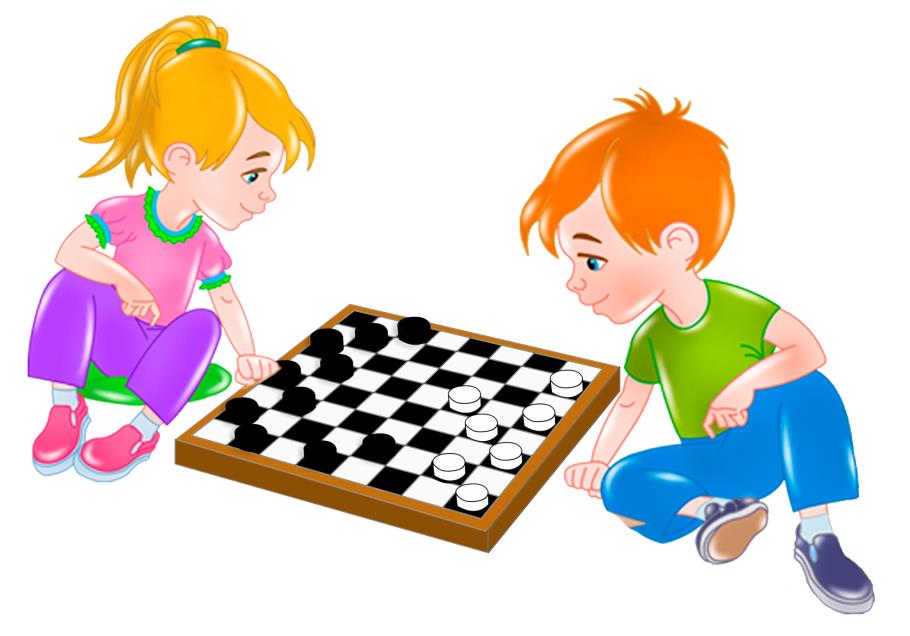 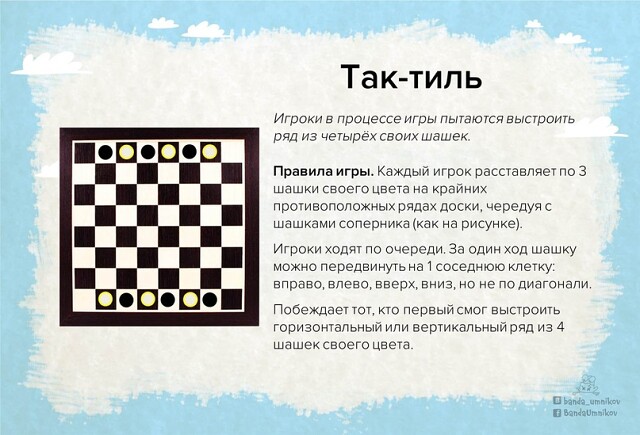 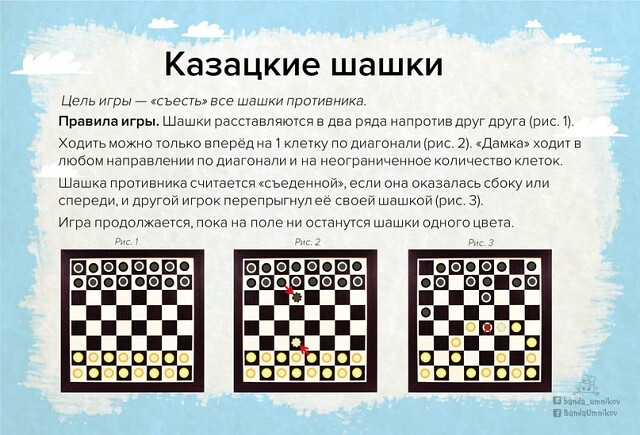 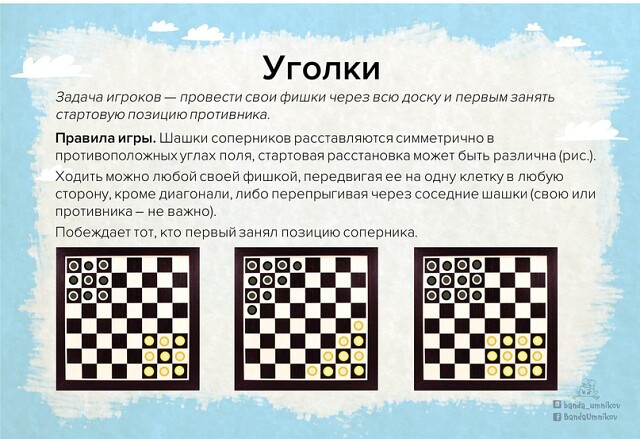 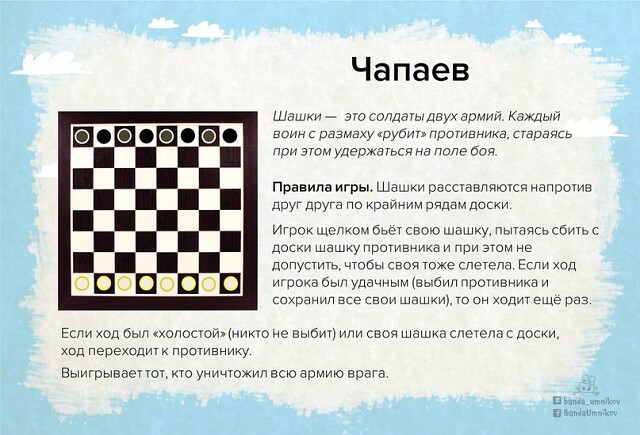 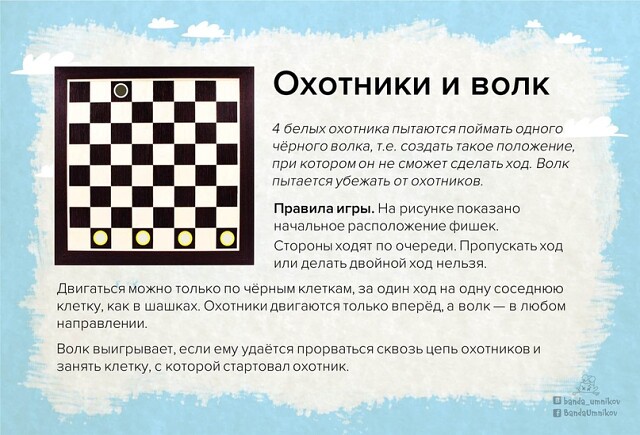 Желаем успехов и побед в этой увлекательной игре!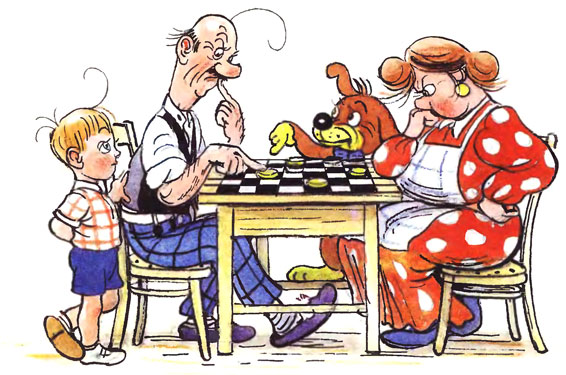 